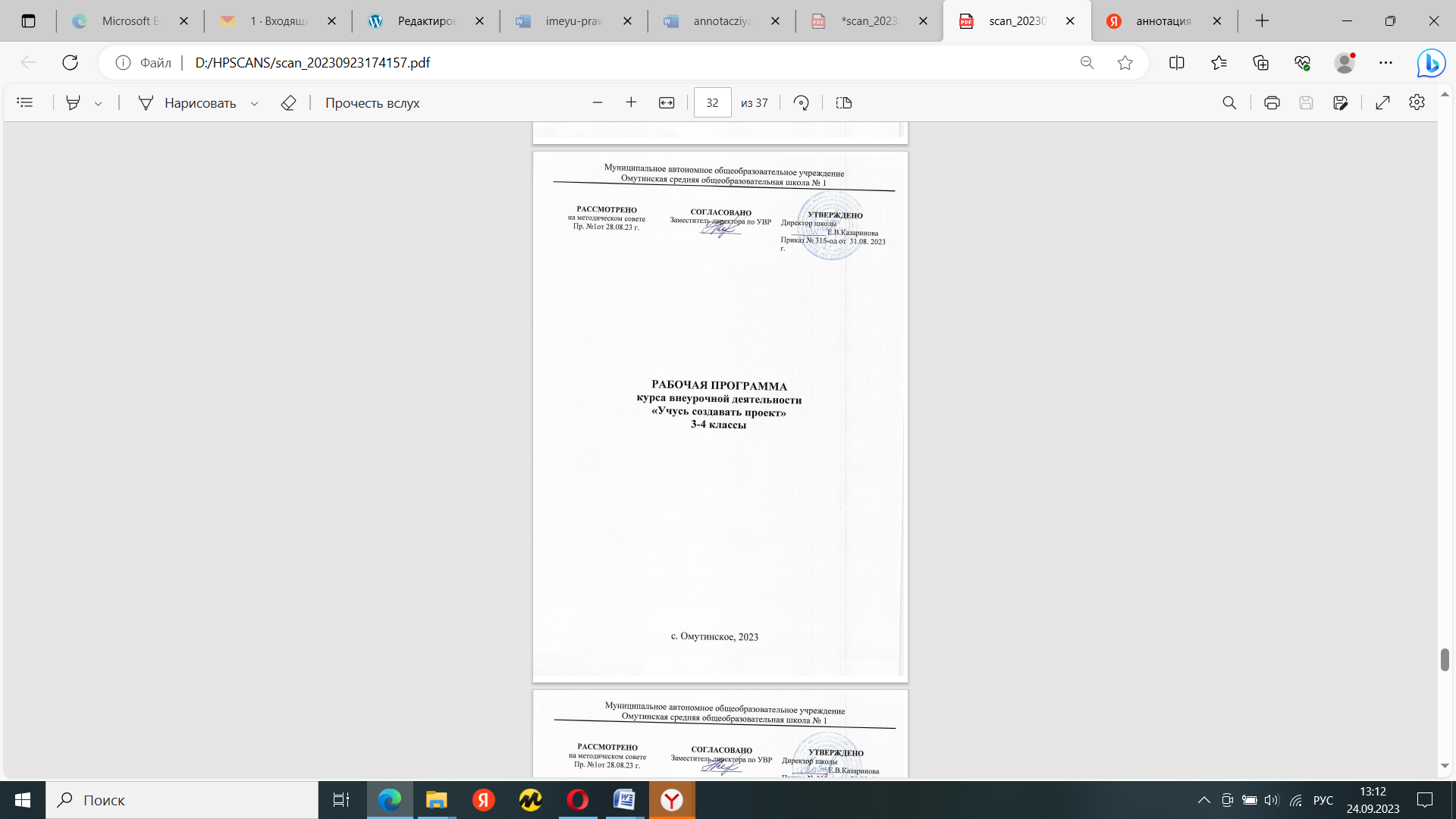 Содержание курса внеурочной деятельности Программа разработана в соответствии с ФГОС начального общего образования, федеральной программой воспитания. Программа внеурочной деятельности связана с Рабочей программой воспитания МАОУ Омутинской СОШ №1. Воспитание на занятиях школьных курсов внеурочной деятельности и дополнительного образования преимущественно осуществляется через: -вовлечение школьников в интересную и полезную для них деятельность, которая предоставит им возможность самореализоваться в ней, приобрести социально значимые знания, развить в себе важные для своего личностного развития социально значимые отношения, получить опыт участия в социально значимых делах;-формирование в кружках, секциях, клубах, студиях и т.п. детско-взрослых общностей, которые могли бы объединять детей и педагогов общими позитивными эмоциями и доверительными отношениями друг к другу;-создание в детских объединениях традиций, задающих их членам определенные социально значимые формы поведения;-поддержку в детских объединениях школьников с ярко выраженной лидерской позицией и установкой на сохранение и поддержание накопленных социально значимых традиций; -поощрение педагогами детских инициатив и детского самоуправления. Программа включает следующие темы:1 классЧто такое проект: Исследование, исследователь, исследовательская задача(проблема). Знакомство с понятиями. Корректировка детских представлений о том,что они понимают под словом “исследование”. Коллективное обсуждение вопросов отом, где использует человек свою способность исследовать окружающий мирКак выбрать тему проекта. Ответы на вопросы - что мне интересно больше всего?чем я хочу заниматься больше всего? чем я чаще всего занимаюсь в свободное время?Хобби. Выбор интересной идеи.Темы исследования - фантастические, экспериментальные, теоретические.Выбор темы исследовательской работы. Обоснование выбранной темы.Цель и задачи проекта. Ответ на вопрос - зачем я провожу исследование. Цельуказывает общее направление. Ответ на вопрос - зачем я провожу исследование. Цельуказывает общее направление движения, задачи описывают основные шаги.Формулирование целей и задач исследования.Гипотеза проекта. Предположение, рассуждение, догадка, суждение, гипотезы-предположения. Слова – помощники – предположим, допустим, возможно, что,если… Проблема, выдвижение гипотез. Обсуждение итогов прошедших занятий,формирование портфолио ученика.Организация исследования. Формы и методы организации исследовательскойдеятельности. Вклад каждого участника группы в работу. Составление рабочегоплана исследования.Поиск информации: книги, журналы, Интернет, кино- и телефильмы по темеисследования, беседы со взрослыми, друзьями. Отбор и анализ литературы повыбранной теме. Работа с литературой, Интернет. Источники получения информации:картосхемы, справочники, словари, энциклопедии и другие; правила работы с ними.Особенности чтения научно- популярной и методической литературы.Наблюдение – доступный способ добычи информации. Наблюдение.Приспособления для наблюдений: лупы, бинокли, подзорные трубы, телескопы,микроскопы, перископы, приборы ночного видения.Эксперимент. Эксперимент, проба, опыт. Главный метод познания. Действия спредметом исследования. План эксперимента. Результат эксперимента. Обсуждениеитогов прошедших занятий, формирование портфолио ученика.Индивидуальное исследование. Работа индивидуальная и коллективная.Индивидуальные консультации учителя.Работа в паре. Выбор темы. Распределение работы в паре.Работа в группе. Коллективная работа. Вклад каждого участника группы в работу.Распределение работы в группе. Выбор лидера группы.Презентация. Продукт проектной деятельности. Наглядный материал. Построение иразмещение диаграмм, графиков, таблиц, схем и т.д. Отбор и размещение рисунков,фотографий. Приёмы презентации результатов исследовательской деятельности.Подготовка к защите проекта. Особенности записи исследования. Понятия.Классификация. Парадоксы. Ранжирование. Сравнения и метафоры. Выводы иумозаключения. Текст доклада. Тезисы. Схемы, чертежи, рисунки, макеты.Защита работ. Урок-конференция. Коллективный и личностный анализ результатов.Формирование портфолио.2 классИзменение круга интересов.Выбор темы проекта.Знакомство с понятиями формулировка и актуальность.Выбор помощников в работе над проектом.Постановка цели и решение задач проекта.Обработка и отбор значимой информации.Создание продукта проекта.Программа MPP-Microsoft Power Point.Совмещение текста выступления с показом презентации.Изготовление визитки. Правильное составление титульного листа визитки.Самоанализ – рефлексия после твоего выступления перед незнакомой аудиторией.Планируемые результаты освоения курса внеурочной деятельности Ученик получит возможность научиться:• видеть проблемы;• ставить вопросы;• выдвигать гипотезы;• давать определение понятиям;• классифицировать;• наблюдать;• проводить эксперименты;• делать умозаключения и выводы;• структурировать материал;• готовить тексты собственных докладов;• объяснять, доказывать и защищать свои идеи.В ходе решения системы проектных задач у младших школьников могут быть сформированы следующие способности:• Рефлексировать (видеть проблему; анализировать сделанное – почемуполучилось, почему не получилось, видеть трудности, ошибки);• Целеполагать (ставить и удерживать цели);• Планировать (составлять план своей деятельности);• Моделировать (представлять способ действия в виде модели-схемы, выделяявсе существенное и главное);• Проявлять инициативу при поиске способа (способов) решения задачи;• Вступать в коммуникацию (взаимодействовать при решении задачи,отстаивать свою позицию, принимать или аргументировано отклонять точкизрения других).Личностные универсальные учебные действия.У ребенка формируются:• учебно-познавательный интерес к новому учебному материалу и способамрешения новой задачи;• ориентация на понимание причин успеха во внеучебной деятельности, в томчисле на самоанализ и самоконтроль результата, на анализ соответствиярезультатов требованиям конкретной задачи;• способность к самооценке на основе критериев успешности внеучебнойдеятельности;• основы гражданской идентичности личности в форме осознания «Я» какгражданина России, чувства сопричастности и гордости за свою Родину, народ иисторию, осознание ответственности человека за общее благополучие,осознание своей этнической принадлежности;• чувство прекрасного и эстетические чувства на основе знакомства с мировой иотечественной художественной культурой.Контроль и оценка планируемых результатов:В процессе освоения программы предусмотрена система контроля за знаниями иумениями с помощью рабочей тетради, где дети выполняют различные задания: учатся работать с анкетой, таблицей, диаграммой. Знакомятся с алгоритмами созданияпроекта и создают свои мини-проекты.Главным результатом своего труда для ученика является собственный проект повыбранной им теме. Проект оценивается по критериям данным в тетради илисоставленным при групповой работе с участием эксперта.Программа предусматривает достижение 3 уровней результатов:Первый уровеньрезультатов(1 класс)Предполагает приобретение первоклассниками новых знаний, опыта решенияпроектных задач по различным направлениям. Результат выражается в понимании детьми сути проектной деятельности, умении поэтапно решать проектные задачи.Второй уровеньрезультатов(2-3 класс)Предполагает позитивное отношение детей к базовым ценностям общества, в частности к образованию и самообразованию. Результат проявляется в активном использовании школьниками метода проектов, самостоятельном выборе тем (подтем) проекта, приобретении опыта самостоятельного поиска, систематизации и оформлении интересующей информации.Третий уровеньрезультатов(4 класс)Предполагает получение школьниками самостоятельного социального опыта.Проявляется в участии школьников в реализации социальных проектов по самостоятельно выбранному направлению.Итоги реализации программы могут быть представлены через презентации проектов, участие в конкурсах и олимпиадах по разным направлениям, выставки, конференции, фестивали, чемпионаты и пр.Главными целями курса является развитие навыка решения творческих задачи навыка поиска, анализа и интерпретации информации, умения добыватьнеобходимые знания и с их помощью проделывать конкретную работу.2. Личностные и метапредметные результаты образовательного процессаЛичностные результаты в формировании у детей мотивации к обучению, впомощи им в самоорганизации и саморазвитии. Развитие познавательных навыков учащихся, умений самостоятельно конструировать свои знания, ориентироваться в информационном пространстве, развитие критического и творческого мышления.Метапредметные результатыРегулятивные:учитывать выделенные учителем ориентиры действия в новом учебном материале, в сотрудничестве с учителем;планировать свое действие в соответствии с поставленной задачей и условиями ее реализации, в том числе во внутреннем планеосуществлять итоговый и пошаговый контроль по результату; в сотрудничестве с учителем ставить новые учебные задачи;преобразовывать практическую задачу в познавательную;проявлять познавательную инициативу в учебном сотрудничестве.Познавательные умения :Развивать навык решения творческих задач и навык поиска, анализа иинтерпретации информации, добывать необходимые знания и с ихпомощью проделывать конкретную работу.осуществлять поиск необходимой информации для выполнения учебных заданий с использованием учебной литературы; учиться основам смыслового чтения художественных и познавательных текстов, выделять существенную информацию из текстов разных видов;осуществлять анализ объектов с выделением существенных и несущественных признаков;осуществлять расширенный поиск информации с использованием ресурсов библиотек и Интернета;Коммуникативные:Учиться выполнять различные роли в группе (лидера, исполнителя, критика).Умение координировать свои усилия с усилиями других, учитывать разные мнения и интересы и обосновывать собственную позицию;Требования к уровню подготовки учащихсяДля оценки эффективности занятий можно использовать следующие показатели:- умение выделить проблему- умение поставить цель исследования- умение сформулировать гипотезу- умение выделить объект исследования- умение определить предмет исследования- умение описать параметры и критерии предмета исследования- умение подобрать соответствующие методы исследования- умение подобрать инструментарий- умение осуществить анализ результатов- умение оценивать промежуточные и конечные результаты- степень помощи, которую оказывает взрослый при выполнении проекта- поведение учащихся на занятиях: живость, активность, заинтересованность-результаты выполнения тестовых заданий, при выполнении которых выявляетсястепень самостоятельности выполнения- косвенным показателем эффективности проектно-исследовательской деятельности может быть повышение успеваемости по разным школьным дисциплинам, а также наблюдения учителей за работой учащихся на других уроках (повышение активности, работоспособности, внимательности, улучшение мыслительной деятельности).Календарно-тематическое планирование курса «Учусь создавать проект» 1 класс ( 33 часа)Тематическое планирование курса «Учусь создавать проект» 2 класс ( 34 часа)Виды деятельности, применяемые в реализации программы:• Выбор темы проекта• Поиск информации• Выявление проблемы• Нахождение путей решения проблемы• Выдвижение гипотезы• Исследовательская работа, опыты, эксперименты• Создание продукта проекта ( постер, макет, презентация)• Представление проекта публике• Инсценирование, ролевая играФормы работы:1.Работа в парах.2.Групповые формы работы.3.Индивидуальная работа.4.Самооценка и самоконтроль.5.Взаимооценка и взаимоконтроль.В конце учебного года предусмотрена промежуточная аттестация в форме защиты проекта№ п/пТема урокаКол-во часовСодержание образовательной деятельностиСодержание образовательной деятельностиДата проведенияДата проведенияЭОР№ п/пТема урокаКол-во часовОсновные учебные единицыОсновные виды УУДпланфактЭОР1.Кто я? Моя семья1Сформировать у учащихся представление о семье, как о группе родственников, живущих вместеУченики научатся уважать и ценить всех членов семьи, заботиться о них, испытывать чувство гордости за семью, ориентироваться на моральные нормы и их выполнениеВступать в общение, соблюдая правила общения, выражать свою точку зрения. Формировать умение работать с информацией. http://school-collection.edu.ruhttp://school-collection.edu.ru2.Чем я люблю заниматься. Хобби1Познакомить с понятием «хобби»- увлечение, любимое занятие на досуге.Определять общность  и различие интересов, увлечений мальчиков, девочекПроявлять интерес к новым видам деятельности, способствующим становлению всесторонней духовно-нравственной личности, с качествами современного делового человекаВступать в общение, соблюдая правила общения, выражать свою точку зрения. Формировать умение работать с информацией. http://www.uchportal.ru/load/47-2-23.О чем я больше всего хочу рассказать. Выбор темы проекта1Понятие «тема проекта», «проект»Излагать краткое содержание. Определять тему, главную мысль своего сообщенияСамостоятельно осуществлять выбор действий. Правильно формулировать название темы проекта. http://www.openclass.ru/4.Как собирать материал? Твои помощники. Этап1Знакомство с понятиями «этап проекта», «помощник».Осваивать правила планирования, собирать интересный материал по теме проекта, правильно выбирать себе помощников в работеОрганизовывать планомерно, поэтапно работу по созданию своего проекта, рационально использовать полученную от «помощников» информацию, уметь вносить необходимые дополнения и изменения в план действийВступать в общение, соблюдая правила общения, выражать свою точку зрения. 5.Повторение. Давай вспомним1Повторение основных проектных понятий: хобби, тема, этап, помощникЗакреплять основные проектные понятия самостоятельно определять тему проекта, этапы работы, выбирать «помощников»Вступать в общение, соблюдая правила общения, выражать свою точку зрения. http://www.nachalka.com/igrovaja6.Проблема1Познакомить с понятием «проблема» -сложный вопрос, задача, требующая решения, исследованияРазбираться в возникших трудностях, предлагать свои варианты решения проблемы.Выявлять, идентифицировать проблему, самостоятельно создавать алгоритм деятельности для её решенияВступать в общение, соблюдая правила общения, выражать свою точку зрения.new.globallab.ru›ru7.Проблема. Решение проблемы1Определить проблему и найти пути её решения, выход из создавшейся проблемыОбозначить возникшую проблему, предложить алгоритм действий для решения проблемы. Уметь выполнять творческие задания.Находить пути выхода из создавшейся ситуации, использовать имеющуюся информацию для решения проблемы. new.globallab.ru›ru8.Гипотеза. Предположение1Понятие «гипотеза» -предположение для объяснения каких-нибудь явлений. Предположение-догадка, предварительное соображение или планПридумывать свою гипотезу превращения головастика в лягушку, высказывать свои предположения по этому поводуДостаточно полно выражать свои мысли для объяснения своих предположений, предлагать различные варианты для объяснения своих гипотезФормирование умения вступать в коммуникацию (взаимодействовать при решении задачи, отстаивать свою позицию, принимать или аргументировано отклонять точки зрения других). new.globallab.ru›ru9.Гипотеза. Играем в предположения1Понятие «гипотеза» -предположение для объяснения каких-нибудь явлений.Придумывать свою гипотезу превращения головастика в лягушку, высказывать свои предположения по этому поводуДостаточно полно выражать свои мысли для объяснения своих предположений, предлагать различные варианты для объяснения своих гипотез.  new.globallab.ru›ru10.Цель проекта1Понятие «цель» - твое стремление, то, что надо, желательно осуществить. Определение целиОпределять значение слова «цель», узнать, какие цели поставлены персонажами английской народной сказкиСамостоятельно выделять, понимать, осмысливать и формулировать учебную цельФормирование умения вступать в коммуникацию (взаимодействовать при решении задачи, отстаивать свою позицию, принимать или аргументировано отклонять точки зрения других) http://www.openclass.ru/.11.Задача проекта1Понятие «задача проекта» -достижение цели с помощью постановки задач к проекту.Выяснять, для чего нужны задачи, правильно формулировать вопросы «Как я это сделаю?»Самостоятельно ставить вопросы, вступать в коммуникацию (взаимодействовать при решении задачи, отстаивать свою позицию, принимать или аргументировано отклонять точки зрения других)определяющие задачи проекта. new.globallab.ru›ru12-13.Выбор нужной информации2Значения слов «информация», «основная мысль».Выбирать необходимую информацию из обилия собранного материала (на примере предложенного текста)Применять методы информационного поиска, в том числе с помощью компьютерных средств, выделять наиболее важную информацию по теме своего проекта.Вступать в общение, соблюдая правила общения, выражать свою точку зрения. 12-13.Выбор нужной информации2Значения слов «информация», «основная мысль».Выбирать необходимую информацию из обилия собранного материала (на примере предложенного текста)Применять методы информационного поиска, в том числе с помощью компьютерных средств, выделять наиболее важную информацию по теме своего проекта.Вступать в общение, соблюдая правила общения, выражать свою точку зрения. http://www.uchportal.ru/load/47-2-214.Продукт проекта1Понятие «продукт проекта»Изготавливать самостоятельно или с помощью взрослых планируемый продукт своего проектаСамостоятельно добывать необходимые знания и с их помощью выполнять конкретную работу, решать творческие задачи. http://www.rusedu.ru/subcat_28.html15.Виды продукта. Макет1Понятие «макет». Виды продукта.Ставить перед собой задачи по осуществлению продуктаСамостоятельно конструировать свои знания в процессе работыПланировать этапы работы по изготовлению макета.  http://viki.rdf.ru/16.Повторение пройденных проектных понятий1Понятия «проблема», «гипотеза», «помощник», «макет» и т.д.Понимать значения проектных понятий, использовать их в свободной речи. http://www.rusedu.ru/subcat_28.html17-18.Визитка. Как правильно составить визитку к проекту2Понятие «визитка» или «визитная карточка».Уметь поэтапно распределять план работы по составлению визитки к проекту.Реализовать на практике полученные знания, ставить перед собой цели и задачи, делать выводы, пользуясь помощью взрослых и справочной литературы, Интернета. yaklass.ru19-20Мини-сообщение.Семиминутное выступление2Понятие «мини-сообщение», как краткое изложение основного содержания проектаКратко излагать основное содержание проекта, выделяя главное.Контролировать время выступления, укладываться в регламентВступать в общение, соблюдая правила общения, выражать свою точку зрения. http://www.uchportal.ru/load/47-2-221.Выступление перед знакомой аудиторией1Прослушивание выступлений проектантовСоставлять устный рассказ о своем проекте, сообщая свои знания по теме проекта.Получать опыт выступления перед аудиторий, готовить к защите и защищать небольшие проекты по заданной теме. http://www.openclass.ru/22.Играем в ученых. Окрашивание цветка в разные цвета. Это интересно1Практическое занятие в классной лабораторииПроводить опыты по окрашиванию цветка в разные цвета, придумывать рассказы о приключениях цветка.Решать творческие задачи, обмениваться мнениями, Вступать в общение, соблюдая правила общения, выражать свою точку зрения впечатлениями. http://school-collection.edu.ru23.Подготовка ответов на предполагаемые вопросы «из зала» по теме проекта1Учить, как подготовиться отвечать на вопросы по теме проекта; выбрать правильные варианты из предложенных ответов.Изучать большой объем справочного материала для ответов на вопросы по заданной теме; понимать значение фразеологизмов «поймать черта за хвост», «зажимать в кулак», «остаться с носом» и т.д.Получать энциклопедические знания, использовать советы Мудрого дельфина для выступления. http://viki.rdf.ru/  24-25.Пробные выступления перед незнакомой аудиторией. Повторение. Давай вспомним2Учить  построить грамотно  свою речь для  успешного выступления Выступать перед незнакомой аудиторией, уметь справляться с волнениемЗакрепление знаний, полученных на предыдущих занятиях.Развивать волевые качества, проводить рефлексию своей деятельностиУсваивать способы итогового, пошагового контроля. http://www.uchportal.ru/load/47-2-226.Играем в ученых. «Мобильные телефоны». Это интересно1 «мобильный телефон»Знакомиться с проведением опытов по изготовлению «мобильных устройств», получать электричество с помощью волос, готовить поилку для цветов, оценивать свои работы.Получать практические навыки проведения опытовВступать в общение, соблюдая правила общения, выражать свою точку зрения. 27.Играем в ученых. Получение электричества с помощью волос. Это интересно1Статическое электричествоЗнакомиться с проведением опытов по изготовлению «мобильных устройств», получать электричество с помощью волос, готовить поилку для цветов, оценивать свои работы.Получать практические навыки проведения опытовВступать в общение, соблюдая правила общения, выражать свою точку зрения. 28.Играем в ученых. Поилка для цветов. Это интересно1 поилка для цветовЗнакомиться с проведением опытов по изготовлению «мобильных устройств», получать электричество с помощью волос, готовить поилку для цветов, оценивать свои работы.Получать практические навыки проведения опытовВступать в общение, соблюдая правила общения, выражать свою точку зрения. http://school-collection.edu.ru29.Тест «Чему я научился?»1Изученные понятияДавать оценку своей деятельности с помощью учителя. yaklass.ru30-31Памятка для учащегося-проектанта2памятка для проектантаСтроить свою деятельность, самостоятельно создавать алгоритм действий при решении проблем творческого и поискового характера по предложенному плануВступать в общение, соблюдая правила общения, выражать свою точку зрения. http://viki.rdf.ru/  32.Твои впечатления от работы над проектами1Проявлять доброжелательное внимание к сверстникам, ориентироваться на моральные нормы поведения. educont.ru33.Ярмарка достижений. Промежуточная аттестацияСоветы на лето от Мудрого Дельфина1Ярмаркасоветы на лето от Мудрого дельфинаПрименять в своей деятельности предложенные способы для успешного решения поставленных задач.Учитывать предложенные ориентиры действия и прогнозировать результаты  своей творческой деятельности. http://www.uchportal.ru/load/47-2-2№ п/пТема занятияКол-во часовСодержание образовательной деятельности Содержание образовательной деятельности Дата проведенияДата проведенияЦОС№ п/пТема занятияКол-во часовОсновные учебные единицыОсновные виды УУДПланФакт1 Круг твоих интересов. Хобби. Увлечения1 Дать понятие «хобби». Умение работать с информацией и   вести дискуссию.  Оценивать своё поведение и поведение окружающих (на уроке, на перемене). Классифицировать объекты, ситуации, явления по различным основаниям под руководством учителя. Доброжелательность, доверие и внимание к людям, готовность к сотрудничеству и дружбе. http://school-collection.edu.ru2 Выбор темы твоего проекта. Ты – проектант. Твоё знакомство с понятиями «словарь», «проект», «тема»1Дать понятия «словарь», «проект», «тема»Формирование умения находить информацию в словарях и справочниках;  формирование умения понимать шутливо – жизненные тексты, выделяя в них существенное по отношению к предстоящей задаче.Умение  планировать и реализовывать совместную деятельность как в позиции лидера, так и в позиции рядового участника умение разрешать конфликты на основе договорённости. educont.ru3Знакомство с понятиями «формулировка». Работа со словарями1Объяснить  понятие «формулировка»Формирование ключевой компетентности в отношении владения информацией: правильно, осознанно читать (про себя) простой научно - популярный текст; определять главную мысль текста Получение первоначальных навыков сотрудничества, работа над общим делом; проявление творчества.Классификация объектов, ситуаций, явлений по различным основаниям под руководством учителя.Доброжелательность, доверие и внимание к людям, готовность к сотрудничеству и дружбе. http://school-collection.edu.ru4Выбор помощников работе над проектом1Дать понятие слова «помощник».Формирование навыка коллективного планирования и умения работать в команде.  Доброжелательность, доверие и внимание к людям, готовность к сотрудничеству и дружбеПолучение первоначальных навыков сотрудничества, работа над общим делом; проявление творчества.Учиться согласованным действиям с помощниками. educont.ru5Этапы работы над проектом. Ваше знакомство с понятием «этап»1Работать над  понятием слова «этап». Запоминание обоснования. Этапы работы над проектом.Осмысливание задач. Умение отвечать на вопрос: чему нужно научиться для решения поставленной задачи? educont.ru6Актуальность темы проекта. Твоё знакомство с понятием «актуальность»1Познакомить с понятием «актуальность»Осмысливание задач. Умение отвечать на вопрос: чему нужно научиться для решения поставленной задачи? http://school-collection.edu.ru7Проблема. Решение проблемы1Познакомить с понятием «проблема», « лидер», «план», «цель».Формировать компетентность взаимодействия. Развитие умения договариваться и приходить к общему решению в совместной работе, в том числе и в ситуации конфликта и столкновении интересов.  Открывать в знакомом предмете новое, быть наблюдательным. http://www.rusedu.ru/subcat_28.html8Выработка гипотезы-предположения. Твоё знакомство с понятиями «выработка», «гипотеза», предположение»1Знакомство с понятиями «выработка», «гипотеза», предположение».Формировать умения высказывать предположения о неизвестном, предположения способа проверки своих гипотез, умения инсценировать поиск и пробу известных и неизвестных способов действийДоброжелательность, доверие и внимание к людям, готовность к сотрудничеству и дружбе. http://school-collection.edu.ru9Цель проекта1Объяснить, что такое цель проекта. Развивать умения видеть и формулировать проблему и придумывать способ решения данной проблемы.  Получение первоначальных навыков сотрудничества, работа над общим делом; проявление творчества. new.globallab.ru›ru10Задачи проекта1Работа над проектным понятием «задача» проекта, «проблемы» проекта.Формирование умения и способностей в поиске способов решения проблемы проекта. Формирование ключевой компетентности в отношении владения информацией: правильно, осознанно читать (про себя) простой научно - популярный текст; определять главную мысль текста. new.globallab.ru›ru11Сбор информации для проекта. Твоё знакомство с понятиями: «сбор», «информация», энциклопедия», «интернет», книги, газеты, журналы».  1Дать понятия: «сбор», «информация», энциклопедия», «интернет», книги, газеты, журналы». Сбор информации.Развивать умение интерпретировать и обобщать информацию, выбирать способы получения информации.   Структурирование информации, выделение главного. Умениеосуществлять анализ объектов с выделением существенных и несущественных признаков.  Доброжелательность, доверие и внимание к людям, готовность к сотрудничеству и дружбе. http://school-collection.edu.ru12Знакомство с интересными людьми. Интервью1Дать понятия: «интервью», «интервьюер»Формировать умение брать интервью, умения вести и участвовать в дискуссии, развитие коммуникативной компетенцииДоброжелательность, доверие и внимание к людям, готовность к сотрудничеству и дружбе. educont.ru13Обработка информации. Отбор значимой информации. Твоё знакомство с понятиями «обработка информации», «отбор».1Дать понятия: «обработка информации», «отбор».Развитие информационной компетентности, формирование умения отсеять лишние данные и умение видеть дефицит данных, умения выделять из предоставленной информации ту, которая необходима для решения поставленной задачи. http://www.nachalka.com/igrovaja14Создание продукта проекта. Твоё знакомство с понятиями «макет», поделка»1Познакомить  с понятиями: «продукт проекта» («макет», поделка»).  Творческие замыслы.Овладение средствами и способами воплощения собственных замыслов. Получение первоначальных навыков сотрудничества, работа над общим делом. http://www.rusedu.ru/subcat_28.html15Играем в учёных. Это интересно1Проведение опыта по превращению белого мелка в цветнойПрименять знания на практике. http://www.nachalka.com/igrovaja16Тест. «Чему ты научился?»1Результаты опыта.Формирование умения правильно использовать изученные проектные понятия в процессе самостоятельной работы. http://school-collection.edu.ru.17Отбор информации для семиминутного выступления. (Мини-сообщение)1Ознакомление с понятием «выступление». Формирование умения презентовать свои достижения (превращать результат своей работы в продукт, предназначенный для других). educont.ru18Творческая работа. Презентация. Твоё знакомство с понятием «презентация»1Знакомство с понятием «презентация проекта»  Формирование умения в составлении презентации на бумаге. Формирование ключевой компетентности в отношении владения информацией: правильно, осознанно читать (про себя) простой научно - популярный текст; определять главную мысль текста. http://www.nachalka.com/igrovaja19Значимость компьютера в создании проектов. Презентация1Познакомить с компьютерной презентациейВзаимодействие с участниками проекта. Получение первоначальных навыков ролевого взаимодействия со сверстниками по созданию презентаций. http://www.rusedu.ru/subcat_28.html20Первые шаги составления презентации на компьютере. Программа МРР-Microsoft Power Point1Познакомить с программой МРР-Microsoft Power Point. Развитие умения работать в программе МРР-Microsoft Power Point Умение организовать свою деятельность. new.globallab.ru›ru21Первые шаги составления презентации на компьютере.  1Работа на компьютереПолучение первоначальных навыков сотрудничества, ролевого взаимодействия со сверстниками, взрослыми в учебно-трудовой деятельности. yaklass.ru22Совмещение текста выступления с показом презентации. Подробное выступление перед знакомой и незнакомой аудиторией1Подготовка выступления перед аудиториейФормирование и развитие коммуникативной компетентности, а именно умения уверенно «держать» себя во время выступления и владеть аудиторией («держать» в поле зрения) Артистические умения. Умение отвечать на незапланированные вопросы. Доброжелательность, доверие и внимание к людям, готовность к сотрудничеству и дружбе. http://school-collection.edu.ru23Подготовка ответов на предполагаемые вопросы «зала» по теме проекта1Вопросы зала. Выступление перед аудиторией.Формирование умения отстаивать свою точку зрения, развитие находчивости, уверенности в себе. Развивать навыки монологической речи. Обучение рефлексии.Доброжелательность, доверие и внимание к людям, готовность к сотрудничеству и дружбе. yaklass.ru24Тест  «Добрые советы проектанту от Мудрого Дельфина»1ТестыФормирование ключевой компетентности в отношении владения информацией: правильно, осознанно читать (про себя) простой научно - популярный текст; определять главную мысль текста. educont.ru25Изготовление визитки. Правильное составление титульного листа визитки1Познакомить с понятиями «визитка» и «визитная карточка».  Формирование умения создавать собственные творческие замыслы и доводить их до воплощения в творческом продукте. http://school-collection.edu.ru26Самоанализ. Работа над понятием «самоанализ»1Дать понятие самоанализа (рефлексии). Формирование умений контролировать и оценивать свою деятельность и продвижение в её разных видах (рефлексия). http://school-collection.edu.ru27Играем в учёных. Это интересно1Опыт по использованию воды вместо линзыОбучение дружной работе, взаимной поддержке, участию в команде, приобретение опыта совместной деятельности. http://www.nachalka.com/igrovaja28Различные конкурсы проектно - исследовательской деятельности1Познакомить с различными конкурсами проектов («Открытие», «Я -исследователь», «Горизонты открытий»)Приобретение опыта коллективной деятельности, работы в группах. Получение первоначальных навыков сотрудничества, работа над общим делом. Проявление творчества. http://www.nachalka.com/igrovaja29Памятка жюри конкурса1Памятки жюри. Формирование умения оценивать свою работу по выработанным критериям. http://viki.rdf.ru/  30Пробное выступление перед незнакомой аудиторией1Выступление перед незнакомой аудиториейФормирование умения публичного выступления представления результатов работы. yaklass.ru31Самоанализ – рефлексия после твоего выступления перед незнакомой аудиторией1Самоанализ – рефлексия после выступления.Формирование умения оценивать свою работу и видеть ошибкоопасные места: осмысливать задачу, объективно оценивать свои действия, признавать свои ошибки, анализировать результат своей работы. http://school-collection.edu.ru32Играем в учёных. Это интересно 1ОпытыФормирование умения делать прямые выводы, заключения на основе имеющихся фактов. http://www.nachalka.com/igrovaja33Благодарственные рисунки-отклики помощникам твоим проекта. Пожелания будущим проектантам1БлагодарностиФормирование умения высказывать слова благодарности членам команды, своим помощникам. http://viki.rdf.ru/  34Советы на лето от Мудрого Дельфина. Промежуточная аттестация.1Подведение итогов.Участие в диалоге: высказывание своих суждений по обсуждаемой теме, анализ высказываний собеседников. http://viki.rdf.ru/  